BIOLOGIADibujar en medio pliego de cartulina el sistema digestivo humano, identificar cada uno de sus órganos y glándulas anexas con sus respectivas funciones.Realizar una exposición de lo anterior incluyendo dos enfermedades del sistema digestivo, causas, consecuencias  y prevención.En hojas de block responder:¿Por qué es importante una alimentación adecuada?¿Cómo se clasifican los alimentos según su aporte nutricional? Explicar y dar ejemplo de cada grupo.¿Cómo se clasifican los alimentos según su composición química? Explicar y dar ejemplo de cada grupo¿Qué son las vitaminas y los minerales? ¿Qué función desempeñan, en qué alimentos se encuentran y cuáles son los síntomas de su deficiencia?FISICARealizar una maqueta con una base de 40cm x 40cm en la que se represente una palanca de 1°, 2° o 3° género y exponer en clase sus principales características.QUIMICARealizar una comparación (semejanzas y diferencias) entre: átomo, elemento, compuesto y mezcla. Incluir ejemplos.Completar el cuadro indicando si la mezcla es homogénea, heterogénea y qué método se puede utilizar para separar sus componentes:Clasifica  cada sustancia de la tabla (MARCANDO CON UNA X) como elemento, compuesto o mezcla según corresponda. EjemploEscribe el nombre y el símbolo de los elementos  de los siguientes grupos de la tabla periódica:IAIIAIIIAIVA                        INSTITUCION EDUCATIVA MARISCAL ROBLEDO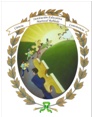 SECRETARIA DE EDUCACION MUNICIPIO DE MEDELLINSECRETARIA DE EDUCACION MUNICIPIO DE MEDELLINSECRETARIA DE EDUCACION MUNICIPIO DE MEDELLINCODIGO: GA-FEP-018                        INSTITUCION EDUCATIVA MARISCAL ROBLEDOFORMACION INTEGRAL PARA UNA MEJOR CALIDAD DE VIDAFORMACION INTEGRAL PARA UNA MEJOR CALIDAD DE VIDAFORMACION INTEGRAL PARA UNA MEJOR CALIDAD DE VIDAVERSION: 1                        INSTITUCION EDUCATIVA MARISCAL ROBLEDOPLAN DE APOYO PERÍODO 3°AREA:C. NATURALESAREA:C. NATURALESFECHA: 29-07-2011GESTION ACADEMICAPROCESO DE EVALUACIONPROCESO DE EVALUACIONFECHA: AGOSTO DE 2018GRADO: 6°NOMBRE ESTUDIANTE:NOMBRE ESTUDIANTE:NOMBRE ESTUDIANTE:DOCENTE: Clara Inés Tapias P DOCENTE: Clara Inés Tapias P MEZCLATIPO DE MEZCLAMETODO DE SEPARACIÓNSANGREAGUA CON ALCOHOLARENA, PIEDRAS Y LIMADURA DE HIERROMEZCLA DE TINTASAGUA CON SALSUSTANCIAELEMENTOCOMPUESTOMEZCLAAGUAXCO2MERCURIOSUSTANCIAELEMENTOCOMPUESTOMEZCLASANCOCHOAIRESANGRE